_____________________________________________________________________________Направление деятельности: 1. Строительство домов, коттеджей, зданий и сооружений из СИП панелей. 2. Производство всех видов СИП панелей.3. Изготовление Домокомплектов различных комплектаций.4. Разработка и внедрение новинок в технологии СИП и продвижение их.5. Проектирование всех видов строений по технологии СИП.6. Сертификация продукции.7. Мы представлены в городах: Самара, Сызрань, Симферополь, Ульяновск, Шатура, Бишкек, Казань (по состоянию на 01.06.2017 г.)._____________________________________________________________________________Год выхода франшизы на рынок — 2015 год.
_____________________________________________________________________________Приглашаются представители как полноправные партнеры, готовые работать под единым брендом._____________________________________________________________________________Стоимость франшизы:Взнос 120 000 р. единовременно. Оплачивается 1 раз в 3 года._____________________________________________________________________________Вы получаете:
1. По договору - статус официального представителя на данной географической территории, эксклюзивное право быть только одним представителем на данной географической территории (город и область);                                                                                                                                        2.  Ценовая политика - Вы получаете СИП панели и Домокомплекты по индивидуальной партнерской стоимости;3. Обучение технологии, передача всей необходимой документации для ведения бизнеса;4. Проектное сопровождение;
5. Размещение информации о Вас, как о полноправном партнере на сайте Ассоциации, на картах, а также во всех информационных источниках Ассоциации.6. Доступ к нашим партнерам производителям, покупка материалов и товаров по индивидуальной стоимости. За время существования партнерской сети наши партнеры наладили логистику, четкую и взаимовыгодную ценовую политику, комфортный алгоритм совместной работы;7. Техническая документация, включая сертификаты;8. Юридическая документация;9. Общение с Вашими клиентами  на наших форумах, социальных сетях, головной организацией;10. Статус Члена Ассоциации домостроительных технологий;11. Он-лайн семинары для Ваших клиентов (бесплатно, темы и даты по согласованию);12. Периодическое обучение Вас и Ваших сотрудников технологии, новинкам;13. Помощь Вам при участии и проведении выставок;14. Помощь в работе на административном уровне, с целью работы Вас по государственным программам  в вашем регионе.                                                                                                         _____________________________________________________________________________Требования к представителю:
1. Офис от 10 кв.м.;2. Надежность, амбициозность, нацеленность на результат, активное участие в продвижении СИП технологии, честная партнерская работа;3. Обязательное использование бренда, логотипа и торговой марки в непосредственной деятельности;4. Готовность к регулярным занятиям - обучение и повышение квалификации;5. Использовать в своей работе только продукцию (СИП панели, домокомплекты) членов Ассоциации._____________________________________________________________________________Ваша экономическая целесообразность:1. Вы работаете под брендом, продвигаемым на федеральном уровне. Затрат на разработку фирменного стиля Вы не несете;2. Вы не несете затрат на приобретение оборудования, содержание производства и персонала;3. Вы не несете затрат на содержание проектной группы;4. Вы не тратите время и деньги на создание современного бизнес-сайта; 5. Вы не конкурируете с головным предприятием, ни с другими официальными представителями, т.к. мы единая партнерская сеть; 6. Ассоциация бесплатно организует обучение Ваших специалистов технологии, новинкам и их внедрению;7. Ассоциация проводит бесплатные он-лайн семинары для Ваших клиентов с целью продвижения технологии СИП;8. Вы зарабатываете: непосредственно на строительстве домов, на продаже домокомплектов, на продаже СИП панелей, на строительно-монтажных работах по инженерии и отделке как наружной так и внутренней, на дополнительных услугах; 9. Первоначальные инвестиции которые Вам необходимы – это затраты на регистрацию юридического лица (ООО, ОАО, ЗАО) и аренду офиса;10. Вы не тратите время и средства на сертификацию продукции;11. Ассоциация постоянно развивается, что обеспечит Вас передовыми технологиями в первую очередь и даст толчок к экономическому росту Вашей организации!_____________________________________________________________________________Наши Партнеры: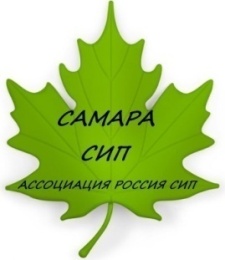 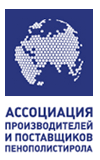 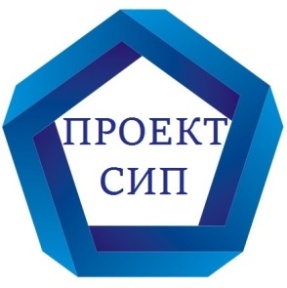 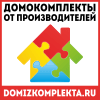 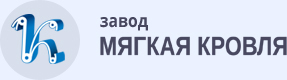 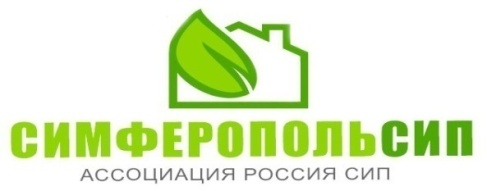 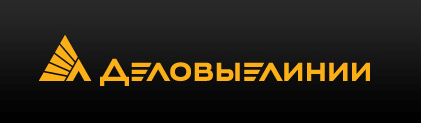 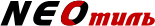 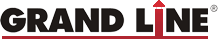 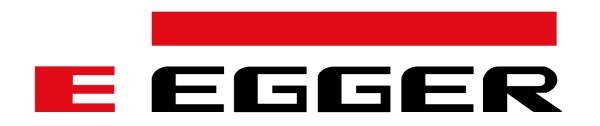 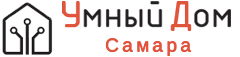 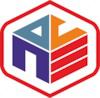 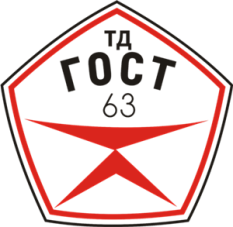 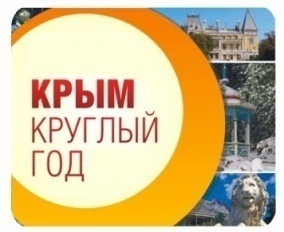 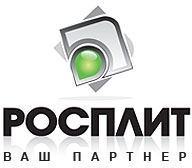 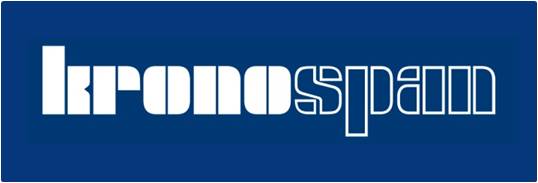 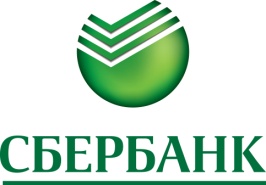 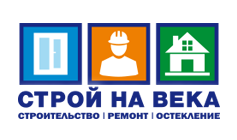 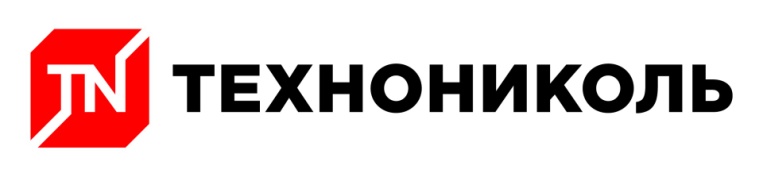 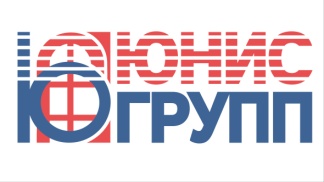 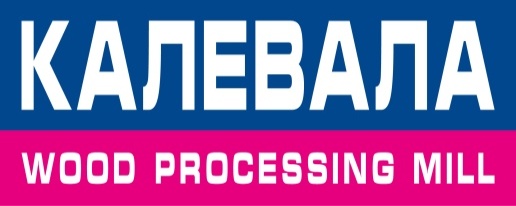 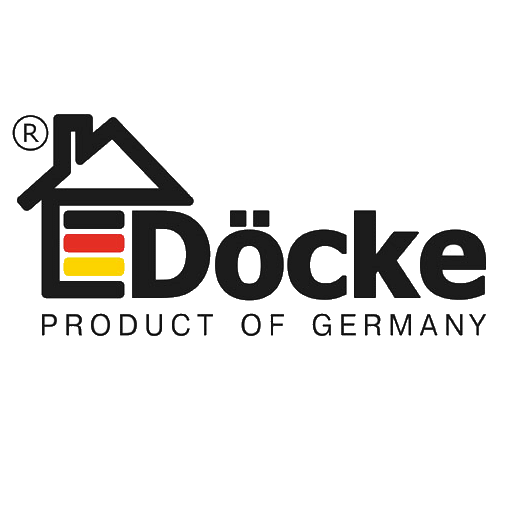 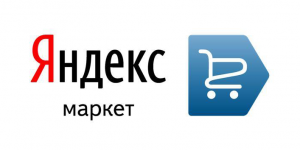 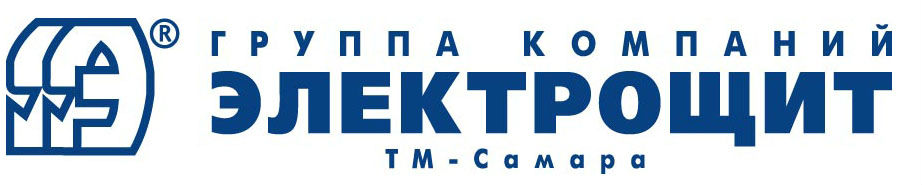 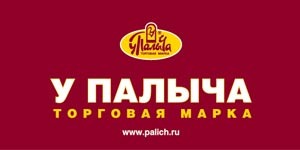 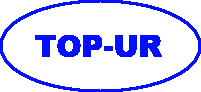 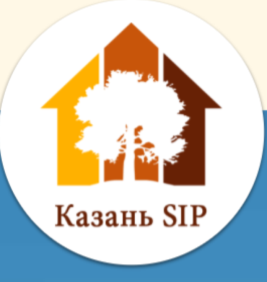 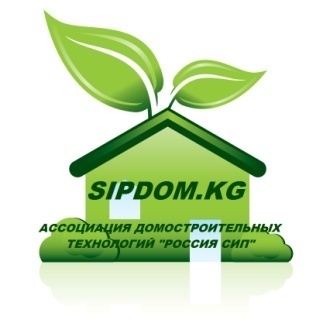 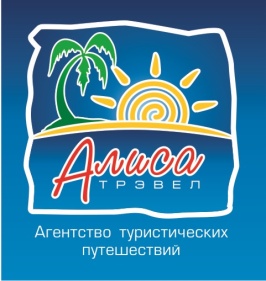 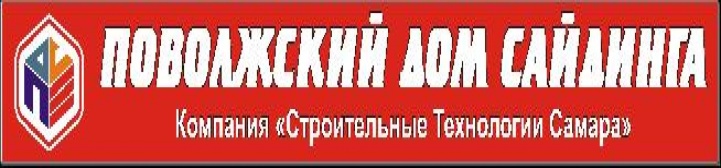 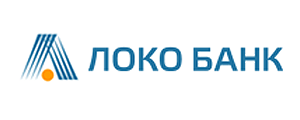 ВМЕСТЕ МЫ МОЖЕМ МНОГОЕ!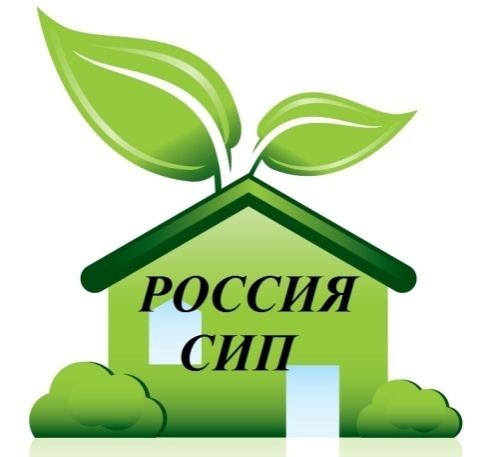 АССОЦИАЦИЯ ДОМОСТРОИТЕЛЬНЫХ ТЕХНОЛОГИЙ«ГЛАВНЫЕ ПО СИП ДОМАМ!»